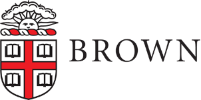             Policy Quality Check & Publishing Checklist                                      (Complete sections 1-11)            Policy Quality Check & Publishing Checklist                                      (Complete sections 1-11)            Policy Quality Check & Publishing Checklist                                      (Complete sections 1-11)            Policy Quality Check & Publishing Checklist                                      (Complete sections 1-11)            Policy Quality Check & Publishing Checklist                                      (Complete sections 1-11)            Policy Quality Check & Publishing Checklist                                      (Complete sections 1-11)            Policy Quality Check & Publishing Checklist                                      (Complete sections 1-11)1. Policy Name2. Policy Number (if known)2. Policy Number (if known)Verify (check all boxes)Verify (check all boxes)Verify (check all boxes)Verify (check all boxes)Verify (check all boxes)Verify (check all boxes)Verify (check all boxes)Verify (check all boxes)Verify (check all boxes) Current template used: margins, header & footer 3/4 of an inch (footer may be adjusted for readability) Font: Minion Pro, size 11; single space after a period or colon (if you do not have Minion Pro use Times New Roman) MS Word paragraph spacing: before 0 pt, after 0 pt, line spacing single, don’t add space between paragraphs Manual spacing between sections/subsections: one space after sections 1.0-9.0, follow template for subsections Bold text on section 1.0-9.0 titles & subsection titles (if used); no more than 4 levels in a subsection (e.g., 2.1.1.1) If subsection numbers are used in sections 1.0, 2.0, 3.0, 5.0 or 6.0 all subsection numbers must be followed by a title and a carriage return (e.g., 3.1 Title); ensure section 4.0, 7.0-9.0 text and subsections sections matches template Left justify subsection numbers, bullets and sub-bullets with the text above them, as follows:This bullet is left justified with the text above it Must have page numbers. Page number format: “Page 1 of X”, Minion Pro, size 11, centered on bottom of page Colons after subsection titles 7.1-7.5, “N/A” directly after the colon if there are no bullets Ensure bullets are the same size (font =symbol 11); if a numbered list is needed, use the following format: 1) 2) 3) Definitions: section 4.0 defined terms bold & capitalized; also capitalize defined terms when used in the policy text Required legal language in sections 5.0, 6.0, 7.0 (required language is on current Policy Editable Template) Section 5.0: If specific office/department responsibilities are listed do not use a subsection number, but do bold the office/department title. (i.e., University Human Resources: Responsible for…) Appendices are discouraged; if included, label with capital letter (A-Z) & ensure it meets accessibility standards Section 7.4; if you have FAQ’s,      Bold the question with a bullet?  On the next line answer the question (not bold, no space between lines)  Complete information in section 8.3 Subject Matter Contact (title – not a name, phone number, email) Complete section 9.3 Policy Update. List superseded policy and date(s) per the example in the policy template Ensure document is Accessible and compliant with Brown Editorial Style Guide (no gender specific language)  Known dates updated in section 9.0 & in header (unknown dates/info will be filled as “Pending Approval”) Hyperlinks:link first reference to a document in the text & all documents listed in section 7.0, no underline Current template used: margins, header & footer 3/4 of an inch (footer may be adjusted for readability) Font: Minion Pro, size 11; single space after a period or colon (if you do not have Minion Pro use Times New Roman) MS Word paragraph spacing: before 0 pt, after 0 pt, line spacing single, don’t add space between paragraphs Manual spacing between sections/subsections: one space after sections 1.0-9.0, follow template for subsections Bold text on section 1.0-9.0 titles & subsection titles (if used); no more than 4 levels in a subsection (e.g., 2.1.1.1) If subsection numbers are used in sections 1.0, 2.0, 3.0, 5.0 or 6.0 all subsection numbers must be followed by a title and a carriage return (e.g., 3.1 Title); ensure section 4.0, 7.0-9.0 text and subsections sections matches template Left justify subsection numbers, bullets and sub-bullets with the text above them, as follows:This bullet is left justified with the text above it Must have page numbers. Page number format: “Page 1 of X”, Minion Pro, size 11, centered on bottom of page Colons after subsection titles 7.1-7.5, “N/A” directly after the colon if there are no bullets Ensure bullets are the same size (font =symbol 11); if a numbered list is needed, use the following format: 1) 2) 3) Definitions: section 4.0 defined terms bold & capitalized; also capitalize defined terms when used in the policy text Required legal language in sections 5.0, 6.0, 7.0 (required language is on current Policy Editable Template) Section 5.0: If specific office/department responsibilities are listed do not use a subsection number, but do bold the office/department title. (i.e., University Human Resources: Responsible for…) Appendices are discouraged; if included, label with capital letter (A-Z) & ensure it meets accessibility standards Section 7.4; if you have FAQ’s,      Bold the question with a bullet?  On the next line answer the question (not bold, no space between lines)  Complete information in section 8.3 Subject Matter Contact (title – not a name, phone number, email) Complete section 9.3 Policy Update. List superseded policy and date(s) per the example in the policy template Ensure document is Accessible and compliant with Brown Editorial Style Guide (no gender specific language)  Known dates updated in section 9.0 & in header (unknown dates/info will be filled as “Pending Approval”) Hyperlinks:link first reference to a document in the text & all documents listed in section 7.0, no underline Current template used: margins, header & footer 3/4 of an inch (footer may be adjusted for readability) Font: Minion Pro, size 11; single space after a period or colon (if you do not have Minion Pro use Times New Roman) MS Word paragraph spacing: before 0 pt, after 0 pt, line spacing single, don’t add space between paragraphs Manual spacing between sections/subsections: one space after sections 1.0-9.0, follow template for subsections Bold text on section 1.0-9.0 titles & subsection titles (if used); no more than 4 levels in a subsection (e.g., 2.1.1.1) If subsection numbers are used in sections 1.0, 2.0, 3.0, 5.0 or 6.0 all subsection numbers must be followed by a title and a carriage return (e.g., 3.1 Title); ensure section 4.0, 7.0-9.0 text and subsections sections matches template Left justify subsection numbers, bullets and sub-bullets with the text above them, as follows:This bullet is left justified with the text above it Must have page numbers. Page number format: “Page 1 of X”, Minion Pro, size 11, centered on bottom of page Colons after subsection titles 7.1-7.5, “N/A” directly after the colon if there are no bullets Ensure bullets are the same size (font =symbol 11); if a numbered list is needed, use the following format: 1) 2) 3) Definitions: section 4.0 defined terms bold & capitalized; also capitalize defined terms when used in the policy text Required legal language in sections 5.0, 6.0, 7.0 (required language is on current Policy Editable Template) Section 5.0: If specific office/department responsibilities are listed do not use a subsection number, but do bold the office/department title. (i.e., University Human Resources: Responsible for…) Appendices are discouraged; if included, label with capital letter (A-Z) & ensure it meets accessibility standards Section 7.4; if you have FAQ’s,      Bold the question with a bullet?  On the next line answer the question (not bold, no space between lines)  Complete information in section 8.3 Subject Matter Contact (title – not a name, phone number, email) Complete section 9.3 Policy Update. List superseded policy and date(s) per the example in the policy template Ensure document is Accessible and compliant with Brown Editorial Style Guide (no gender specific language)  Known dates updated in section 9.0 & in header (unknown dates/info will be filled as “Pending Approval”) Hyperlinks:link first reference to a document in the text & all documents listed in section 7.0, no underline Current template used: margins, header & footer 3/4 of an inch (footer may be adjusted for readability) Font: Minion Pro, size 11; single space after a period or colon (if you do not have Minion Pro use Times New Roman) MS Word paragraph spacing: before 0 pt, after 0 pt, line spacing single, don’t add space between paragraphs Manual spacing between sections/subsections: one space after sections 1.0-9.0, follow template for subsections Bold text on section 1.0-9.0 titles & subsection titles (if used); no more than 4 levels in a subsection (e.g., 2.1.1.1) If subsection numbers are used in sections 1.0, 2.0, 3.0, 5.0 or 6.0 all subsection numbers must be followed by a title and a carriage return (e.g., 3.1 Title); ensure section 4.0, 7.0-9.0 text and subsections sections matches template Left justify subsection numbers, bullets and sub-bullets with the text above them, as follows:This bullet is left justified with the text above it Must have page numbers. Page number format: “Page 1 of X”, Minion Pro, size 11, centered on bottom of page Colons after subsection titles 7.1-7.5, “N/A” directly after the colon if there are no bullets Ensure bullets are the same size (font =symbol 11); if a numbered list is needed, use the following format: 1) 2) 3) Definitions: section 4.0 defined terms bold & capitalized; also capitalize defined terms when used in the policy text Required legal language in sections 5.0, 6.0, 7.0 (required language is on current Policy Editable Template) Section 5.0: If specific office/department responsibilities are listed do not use a subsection number, but do bold the office/department title. (i.e., University Human Resources: Responsible for…) Appendices are discouraged; if included, label with capital letter (A-Z) & ensure it meets accessibility standards Section 7.4; if you have FAQ’s,      Bold the question with a bullet?  On the next line answer the question (not bold, no space between lines)  Complete information in section 8.3 Subject Matter Contact (title – not a name, phone number, email) Complete section 9.3 Policy Update. List superseded policy and date(s) per the example in the policy template Ensure document is Accessible and compliant with Brown Editorial Style Guide (no gender specific language)  Known dates updated in section 9.0 & in header (unknown dates/info will be filled as “Pending Approval”) Hyperlinks:link first reference to a document in the text & all documents listed in section 7.0, no underline Current template used: margins, header & footer 3/4 of an inch (footer may be adjusted for readability) Font: Minion Pro, size 11; single space after a period or colon (if you do not have Minion Pro use Times New Roman) MS Word paragraph spacing: before 0 pt, after 0 pt, line spacing single, don’t add space between paragraphs Manual spacing between sections/subsections: one space after sections 1.0-9.0, follow template for subsections Bold text on section 1.0-9.0 titles & subsection titles (if used); no more than 4 levels in a subsection (e.g., 2.1.1.1) If subsection numbers are used in sections 1.0, 2.0, 3.0, 5.0 or 6.0 all subsection numbers must be followed by a title and a carriage return (e.g., 3.1 Title); ensure section 4.0, 7.0-9.0 text and subsections sections matches template Left justify subsection numbers, bullets and sub-bullets with the text above them, as follows:This bullet is left justified with the text above it Must have page numbers. Page number format: “Page 1 of X”, Minion Pro, size 11, centered on bottom of page Colons after subsection titles 7.1-7.5, “N/A” directly after the colon if there are no bullets Ensure bullets are the same size (font =symbol 11); if a numbered list is needed, use the following format: 1) 2) 3) Definitions: section 4.0 defined terms bold & capitalized; also capitalize defined terms when used in the policy text Required legal language in sections 5.0, 6.0, 7.0 (required language is on current Policy Editable Template) Section 5.0: If specific office/department responsibilities are listed do not use a subsection number, but do bold the office/department title. (i.e., University Human Resources: Responsible for…) Appendices are discouraged; if included, label with capital letter (A-Z) & ensure it meets accessibility standards Section 7.4; if you have FAQ’s,      Bold the question with a bullet?  On the next line answer the question (not bold, no space between lines)  Complete information in section 8.3 Subject Matter Contact (title – not a name, phone number, email) Complete section 9.3 Policy Update. List superseded policy and date(s) per the example in the policy template Ensure document is Accessible and compliant with Brown Editorial Style Guide (no gender specific language)  Known dates updated in section 9.0 & in header (unknown dates/info will be filled as “Pending Approval”) Hyperlinks:link first reference to a document in the text & all documents listed in section 7.0, no underline Current template used: margins, header & footer 3/4 of an inch (footer may be adjusted for readability) Font: Minion Pro, size 11; single space after a period or colon (if you do not have Minion Pro use Times New Roman) MS Word paragraph spacing: before 0 pt, after 0 pt, line spacing single, don’t add space between paragraphs Manual spacing between sections/subsections: one space after sections 1.0-9.0, follow template for subsections Bold text on section 1.0-9.0 titles & subsection titles (if used); no more than 4 levels in a subsection (e.g., 2.1.1.1) If subsection numbers are used in sections 1.0, 2.0, 3.0, 5.0 or 6.0 all subsection numbers must be followed by a title and a carriage return (e.g., 3.1 Title); ensure section 4.0, 7.0-9.0 text and subsections sections matches template Left justify subsection numbers, bullets and sub-bullets with the text above them, as follows:This bullet is left justified with the text above it Must have page numbers. Page number format: “Page 1 of X”, Minion Pro, size 11, centered on bottom of page Colons after subsection titles 7.1-7.5, “N/A” directly after the colon if there are no bullets Ensure bullets are the same size (font =symbol 11); if a numbered list is needed, use the following format: 1) 2) 3) Definitions: section 4.0 defined terms bold & capitalized; also capitalize defined terms when used in the policy text Required legal language in sections 5.0, 6.0, 7.0 (required language is on current Policy Editable Template) Section 5.0: If specific office/department responsibilities are listed do not use a subsection number, but do bold the office/department title. (i.e., University Human Resources: Responsible for…) Appendices are discouraged; if included, label with capital letter (A-Z) & ensure it meets accessibility standards Section 7.4; if you have FAQ’s,      Bold the question with a bullet?  On the next line answer the question (not bold, no space between lines)  Complete information in section 8.3 Subject Matter Contact (title – not a name, phone number, email) Complete section 9.3 Policy Update. List superseded policy and date(s) per the example in the policy template Ensure document is Accessible and compliant with Brown Editorial Style Guide (no gender specific language)  Known dates updated in section 9.0 & in header (unknown dates/info will be filled as “Pending Approval”) Hyperlinks:link first reference to a document in the text & all documents listed in section 7.0, no underline Current template used: margins, header & footer 3/4 of an inch (footer may be adjusted for readability) Font: Minion Pro, size 11; single space after a period or colon (if you do not have Minion Pro use Times New Roman) MS Word paragraph spacing: before 0 pt, after 0 pt, line spacing single, don’t add space between paragraphs Manual spacing between sections/subsections: one space after sections 1.0-9.0, follow template for subsections Bold text on section 1.0-9.0 titles & subsection titles (if used); no more than 4 levels in a subsection (e.g., 2.1.1.1) If subsection numbers are used in sections 1.0, 2.0, 3.0, 5.0 or 6.0 all subsection numbers must be followed by a title and a carriage return (e.g., 3.1 Title); ensure section 4.0, 7.0-9.0 text and subsections sections matches template Left justify subsection numbers, bullets and sub-bullets with the text above them, as follows:This bullet is left justified with the text above it Must have page numbers. Page number format: “Page 1 of X”, Minion Pro, size 11, centered on bottom of page Colons after subsection titles 7.1-7.5, “N/A” directly after the colon if there are no bullets Ensure bullets are the same size (font =symbol 11); if a numbered list is needed, use the following format: 1) 2) 3) Definitions: section 4.0 defined terms bold & capitalized; also capitalize defined terms when used in the policy text Required legal language in sections 5.0, 6.0, 7.0 (required language is on current Policy Editable Template) Section 5.0: If specific office/department responsibilities are listed do not use a subsection number, but do bold the office/department title. (i.e., University Human Resources: Responsible for…) Appendices are discouraged; if included, label with capital letter (A-Z) & ensure it meets accessibility standards Section 7.4; if you have FAQ’s,      Bold the question with a bullet?  On the next line answer the question (not bold, no space between lines)  Complete information in section 8.3 Subject Matter Contact (title – not a name, phone number, email) Complete section 9.3 Policy Update. List superseded policy and date(s) per the example in the policy template Ensure document is Accessible and compliant with Brown Editorial Style Guide (no gender specific language)  Known dates updated in section 9.0 & in header (unknown dates/info will be filled as “Pending Approval”) Hyperlinks:link first reference to a document in the text & all documents listed in section 7.0, no underline Current template used: margins, header & footer 3/4 of an inch (footer may be adjusted for readability) Font: Minion Pro, size 11; single space after a period or colon (if you do not have Minion Pro use Times New Roman) MS Word paragraph spacing: before 0 pt, after 0 pt, line spacing single, don’t add space between paragraphs Manual spacing between sections/subsections: one space after sections 1.0-9.0, follow template for subsections Bold text on section 1.0-9.0 titles & subsection titles (if used); no more than 4 levels in a subsection (e.g., 2.1.1.1) If subsection numbers are used in sections 1.0, 2.0, 3.0, 5.0 or 6.0 all subsection numbers must be followed by a title and a carriage return (e.g., 3.1 Title); ensure section 4.0, 7.0-9.0 text and subsections sections matches template Left justify subsection numbers, bullets and sub-bullets with the text above them, as follows:This bullet is left justified with the text above it Must have page numbers. Page number format: “Page 1 of X”, Minion Pro, size 11, centered on bottom of page Colons after subsection titles 7.1-7.5, “N/A” directly after the colon if there are no bullets Ensure bullets are the same size (font =symbol 11); if a numbered list is needed, use the following format: 1) 2) 3) Definitions: section 4.0 defined terms bold & capitalized; also capitalize defined terms when used in the policy text Required legal language in sections 5.0, 6.0, 7.0 (required language is on current Policy Editable Template) Section 5.0: If specific office/department responsibilities are listed do not use a subsection number, but do bold the office/department title. (i.e., University Human Resources: Responsible for…) Appendices are discouraged; if included, label with capital letter (A-Z) & ensure it meets accessibility standards Section 7.4; if you have FAQ’s,      Bold the question with a bullet?  On the next line answer the question (not bold, no space between lines)  Complete information in section 8.3 Subject Matter Contact (title – not a name, phone number, email) Complete section 9.3 Policy Update. List superseded policy and date(s) per the example in the policy template Ensure document is Accessible and compliant with Brown Editorial Style Guide (no gender specific language)  Known dates updated in section 9.0 & in header (unknown dates/info will be filled as “Pending Approval”) Hyperlinks:link first reference to a document in the text & all documents listed in section 7.0, no underline Current template used: margins, header & footer 3/4 of an inch (footer may be adjusted for readability) Font: Minion Pro, size 11; single space after a period or colon (if you do not have Minion Pro use Times New Roman) MS Word paragraph spacing: before 0 pt, after 0 pt, line spacing single, don’t add space between paragraphs Manual spacing between sections/subsections: one space after sections 1.0-9.0, follow template for subsections Bold text on section 1.0-9.0 titles & subsection titles (if used); no more than 4 levels in a subsection (e.g., 2.1.1.1) If subsection numbers are used in sections 1.0, 2.0, 3.0, 5.0 or 6.0 all subsection numbers must be followed by a title and a carriage return (e.g., 3.1 Title); ensure section 4.0, 7.0-9.0 text and subsections sections matches template Left justify subsection numbers, bullets and sub-bullets with the text above them, as follows:This bullet is left justified with the text above it Must have page numbers. Page number format: “Page 1 of X”, Minion Pro, size 11, centered on bottom of page Colons after subsection titles 7.1-7.5, “N/A” directly after the colon if there are no bullets Ensure bullets are the same size (font =symbol 11); if a numbered list is needed, use the following format: 1) 2) 3) Definitions: section 4.0 defined terms bold & capitalized; also capitalize defined terms when used in the policy text Required legal language in sections 5.0, 6.0, 7.0 (required language is on current Policy Editable Template) Section 5.0: If specific office/department responsibilities are listed do not use a subsection number, but do bold the office/department title. (i.e., University Human Resources: Responsible for…) Appendices are discouraged; if included, label with capital letter (A-Z) & ensure it meets accessibility standards Section 7.4; if you have FAQ’s,      Bold the question with a bullet?  On the next line answer the question (not bold, no space between lines)  Complete information in section 8.3 Subject Matter Contact (title – not a name, phone number, email) Complete section 9.3 Policy Update. List superseded policy and date(s) per the example in the policy template Ensure document is Accessible and compliant with Brown Editorial Style Guide (no gender specific language)  Known dates updated in section 9.0 & in header (unknown dates/info will be filled as “Pending Approval”) Hyperlinks:link first reference to a document in the text & all documents listed in section 7.0, no underlineSections 4-11 provide required information to set the access restrictions and sort functions on the policy websiteSections 4-11 provide required information to set the access restrictions and sort functions on the policy websiteSections 4-11 provide required information to set the access restrictions and sort functions on the policy websiteSections 4-11 provide required information to set the access restrictions and sort functions on the policy websiteSections 4-11 provide required information to set the access restrictions and sort functions on the policy websiteSections 4-11 provide required information to set the access restrictions and sort functions on the policy websiteSections 4-11 provide required information to set the access restrictions and sort functions on the policy websiteSections 4-11 provide required information to set the access restrictions and sort functions on the policy websiteSections 4-11 provide required information to set the access restrictions and sort functions on the policy websiteWho does the policy apply to (check all that apply; *University All = Faculty, Staff, Students, Visitors/Applicants )?                                           Who does the policy apply to (check all that apply; *University All = Faculty, Staff, Students, Visitors/Applicants )?                                           Who does the policy apply to (check all that apply; *University All = Faculty, Staff, Students, Visitors/Applicants )?                                           Who does the policy apply to (check all that apply; *University All = Faculty, Staff, Students, Visitors/Applicants )?                                           Who does the policy apply to (check all that apply; *University All = Faculty, Staff, Students, Visitors/Applicants )?                                           Who does the policy apply to (check all that apply; *University All = Faculty, Staff, Students, Visitors/Applicants )?                                           Who does the policy apply to (check all that apply; *University All = Faculty, Staff, Students, Visitors/Applicants )?                                           Who does the policy apply to (check all that apply; *University All = Faculty, Staff, Students, Visitors/Applicants )?                                           Who does the policy apply to (check all that apply; *University All = Faculty, Staff, Students, Visitors/Applicants )?                                            University All* Faculty   Other (list):       University All* Faculty   Other (list):       University All* Faculty   Other (list):       Staff Students Staff Students Staff Students Staff Students Visitors/Applicants General Public Visitors/Applicants General PublicDoes this policy contain sensitive information that should not be on a public website?  ; If yes, explain why and recommend how to appropriately secure the policy (e.g., require shibboleth single sign-on).Does this policy contain sensitive information that should not be on a public website?  ; If yes, explain why and recommend how to appropriately secure the policy (e.g., require shibboleth single sign-on).Does this policy contain sensitive information that should not be on a public website?  ; If yes, explain why and recommend how to appropriately secure the policy (e.g., require shibboleth single sign-on).Does this policy contain sensitive information that should not be on a public website?  ; If yes, explain why and recommend how to appropriately secure the policy (e.g., require shibboleth single sign-on).Does this policy contain sensitive information that should not be on a public website?  ; If yes, explain why and recommend how to appropriately secure the policy (e.g., require shibboleth single sign-on).Does this policy contain sensitive information that should not be on a public website?  ; If yes, explain why and recommend how to appropriately secure the policy (e.g., require shibboleth single sign-on).Does this policy contain sensitive information that should not be on a public website?  ; If yes, explain why and recommend how to appropriately secure the policy (e.g., require shibboleth single sign-on).Does this policy contain sensitive information that should not be on a public website?  ; If yes, explain why and recommend how to appropriately secure the policy (e.g., require shibboleth single sign-on).Does this policy contain sensitive information that should not be on a public website?  ; If yes, explain why and recommend how to appropriately secure the policy (e.g., require shibboleth single sign-on).What policy category is the policy in (check category)?What policy category is the policy in (check category)?What policy category is the policy in (check category)?What policy category is the policy in (check category)?What policy category is the policy in (check category)?What policy category is the policy in (check category)?What policy category is the policy in (check category)?What policy category is the policy in (check category)?What policy category is the policy in (check category)? 1. Governance & Administration 2. Academic 3. Advancement 4. Athletics & Recreation 5. Auxiliary Services 6. Facilities & Resources 1. Governance & Administration 2. Academic 3. Advancement 4. Athletics & Recreation 5. Auxiliary Services 6. Facilities & Resources 1. Governance & Administration 2. Academic 3. Advancement 4. Athletics & Recreation 5. Auxiliary Services 6. Facilities & Resources 1. Governance & Administration 2. Academic 3. Advancement 4. Athletics & Recreation 5. Auxiliary Services 6. Facilities & Resources 7. Finance Operations 8. Human Resources & Employment 9. Information Technology 10. Research & Sponsored Activities 11. Safety & Security 12. Student Services & Campus Life 7. Finance Operations 8. Human Resources & Employment 9. Information Technology 10. Research & Sponsored Activities 11. Safety & Security 12. Student Services & Campus Life 7. Finance Operations 8. Human Resources & Employment 9. Information Technology 10. Research & Sponsored Activities 11. Safety & Security 12. Student Services & Campus Life 7. Finance Operations 8. Human Resources & Employment 9. Information Technology 10. Research & Sponsored Activities 11. Safety & Security 12. Student Services & Campus LifeWhat is the policy subcategory (if category has no subcategory put N/A)?What is the policy subcategory (if category has no subcategory put N/A)?What is the policy subcategory (if category has no subcategory put N/A)?What is the policy subcategory (if category has no subcategory put N/A)?What is the policy subcategory (if category has no subcategory put N/A)?What is the policy subcategory (if category has no subcategory put N/A)?What is the policy subcategory (if category has no subcategory put N/A)?How often does this policy need to be reviewed (1, 2 or 3 years – normally 3 years)?How often does this policy need to be reviewed (1, 2 or 3 years – normally 3 years)?How often does this policy need to be reviewed (1, 2 or 3 years – normally 3 years)?How often does this policy need to be reviewed (1, 2 or 3 years – normally 3 years)?How often does this policy need to be reviewed (1, 2 or 3 years – normally 3 years)?How often does this policy need to be reviewed (1, 2 or 3 years – normally 3 years)?How often does this policy need to be reviewed (1, 2 or 3 years – normally 3 years)?Does this policy have a prior approved version (if yes, include in the Policy Package)Does this policy have a prior approved version (if yes, include in the Policy Package)Does this policy have a prior approved version (if yes, include in the Policy Package)Does this policy have a prior approved version (if yes, include in the Policy Package)Does this policy have a prior approved version (if yes, include in the Policy Package)Does this policy have a prior approved version (if yes, include in the Policy Package)Does this policy have a prior approved version (if yes, include in the Policy Package)Does the Responsible Office have a Communication Plan for this policy?Does the Responsible Office have a Communication Plan for this policy?Does the Responsible Office have a Communication Plan for this policy?Does the Responsible Office have a Communication Plan for this policy?Does the Responsible Office have a Communication Plan for this policy?Does the Responsible Office have a Communication Plan for this policy?Does the Responsible Office have a Communication Plan for this policy?List five website search key words, separated by a comma (do not use words in the policy title):List five website search key words, separated by a comma (do not use words in the policy title):List five website search key words, separated by a comma (do not use words in the policy title):List five website search key words, separated by a comma (do not use words in the policy title):List five website search key words, separated by a comma (do not use words in the policy title):List five website search key words, separated by a comma (do not use words in the policy title):List five website search key words, separated by a comma (do not use words in the policy title):List five website search key words, separated by a comma (do not use words in the policy title):List five website search key words, separated by a comma (do not use words in the policy title):